What is the relationship between craters, calderas, vents, and magma? They are all parts of a volcano How does a crater lake form? (words and pictures)when the walls of a volcano collapse and it fills with water What two factors does a volcano’s appearance depend upon? The type of materials that occur and the type of eruptions that take place What characteristics vary among volcanoes? Size shape and composition Complete the following table in your notes:How do the volcanoes compare in terms of size and slope? Larger the slope smaller the size What factors cause differences in size and slope?The materials they are made of What is tephra?Material thrown out by a volcano What is a pyroclastic flow?Molten material that comes out of a volcano and slides downhill Where are most volcanoes found?Along convergent and divergent plate boundaries Use the maps provided to show: (1) the Circum Pacific Belt and the Mediterranean Belt where convergent volcanism occur and (2) the Hawaiian Emperor Volcanic Chain.How do hotspots form?A plume sends molten rock up to the surface that burns through and ccreates a volcanoWhat do hotspots tell us about tectonic plates?How they move 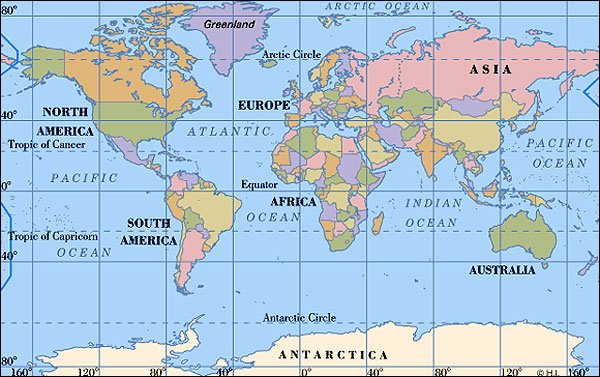 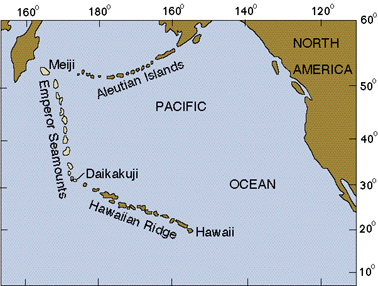 Type of VolcanoMaterials & DescriptionSketchExampleShieldBasalt.  Is broad with sloping sidesMauna LoaCinder-ConeMaterial that falls back to earth and piles upIzalcoComposite (Stratovolcano)Layers of volcanic fragments alternate with lava Mount rainier 